MJC Remote Forms Clinic: Filing Instructions and Notes –“PART 1” DIVORCE (OR LEGAL SEPARATION) – JOINT without MINOR CHILDRENGet everything you need to file. Refer to the chart below for details.Review everything carefully and make any edits or additions listed in the chart. Correct any other errors you see (pay special attention to names, addresses, phone numbers, etc.).  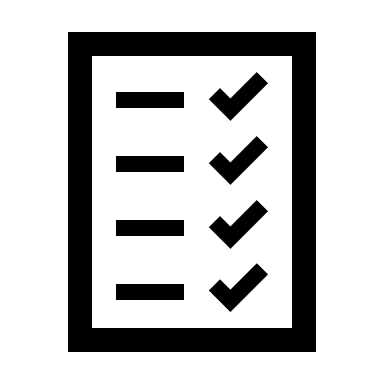 Sign and date the forms and make the copies according to the chart below.ALL ORIGINALS AND COPIES MUST BE PRINTED SINGLE-SIDED (on one side of paper).  The court will not accept documents that are printed on both sides. 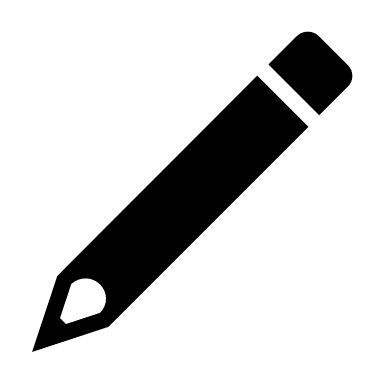 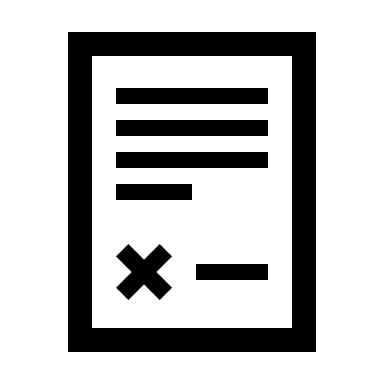 PRINTING/COPYING SERVICES: The Milwaukee County Law Library (Room G8 in the courthouse) is currently closed for all services due to the rise in Covid-19 cases. To call them with questions or to confirm when they will re-open, their number is (414) 278-4900.  If you don’t want to wait and don’t have access to a printer, we recommend going to a local FedEx, Kinkos, etc. for printing/copying services.  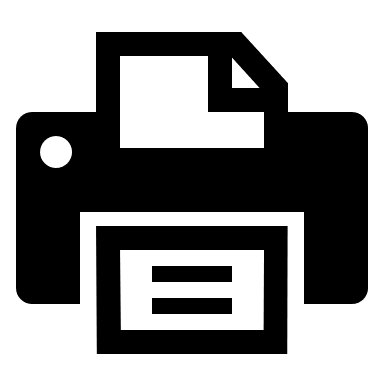 File everything at the courthouse.Take all the forms, additional items, copies, and fees to Room 104 of the Milwaukee County Courthouse (901 N. 9th St., open weekdays from 10:00am to 3:00pm). 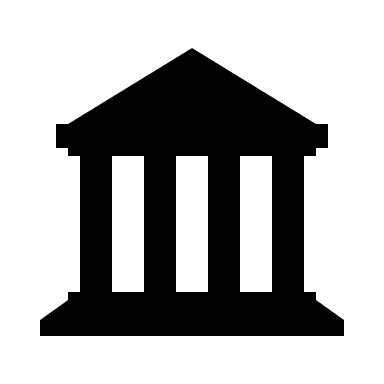 Get documents notarized.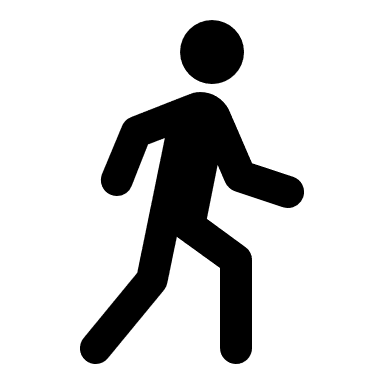 If you need to sign any documents in front of a notary, there are notary publics available in Room 104.  You could also get documents notarized at most banks and some post offices and package stores.  Bring your photo ID when you get documents notarized. If you need to make copies of documents that need to be notarized, make the copies after you get the original notarized (or you’ll have to get the original and all the copies individually notarized).  After you file, the court will send you a Dismissal Date and a set of other paperwork. The Dismissal Date is NOT a court date.  It is the deadline to turn in the “Part 2” paperwork, which is the second set of forms you need to complete and submit before getting a divorce hearing date. 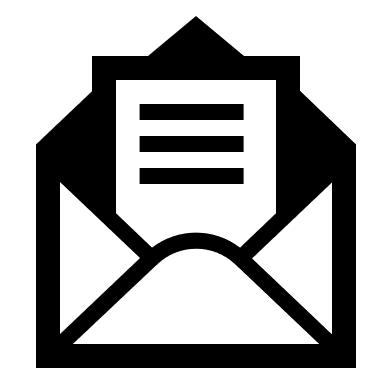 If you requested a Temporary Order Hearing, the court will send you a hearing date and information about attending the hearing. It may take several weeks to hear back from the court. Please be patient. If it has been over a month since you filed and you have not received anything, either contact the court or contact us so we can try to help you figure out your next steps.Complete “Part 2” of the process. Complete the Financial Disclosure Statement (FDS).  This is one of the most important Part 2 forms.  Because you will need to use most of the information in this form when completing all the other Part 2 forms, we recommend completing the FDS first.  NOTE: Each spouse must complete and submit their own FDS if you plan on filing Part 2 jointly.If you want our help with the form, you can schedule a Financial Disclosure Statement appointment by e-mailing mjcdivorce@gmail.com or calling 414-278-3965. If you want to complete the form on your own, you can find it here.  You can also find a series of video tutorials on how to fill out the Financial Disclosure Statement here.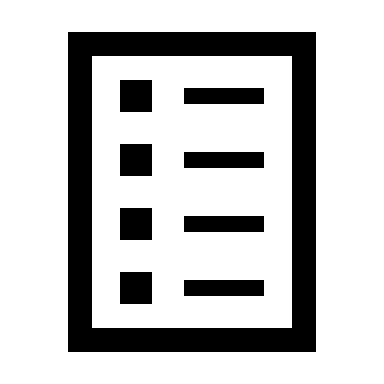 Complete the rest of the Part 2 forms. Once you get your filed Part 1 forms back from the court, you can get started on the remaining forms. If you want our help with the forms, you can schedule a Part 2 appointment by e-mailing mjcdivorce@gmail.com or calling 414-278-3965.If you want to complete the forms on your own:If you started jointly and plan on continuing the process jointly, you can find the forms here.  You can also find a series of video tutorials on how to fill out the forms here.If you started jointly and plan on continuing the process separately, you can find the forms here. You can also find a series of video tutorials on how to fill out the forms here. Other important information specific to your case: FormEdits/Additions NeededCopies NeededJoint Petition without Minor ChildrenOriginal + 3 copiesConfidential Petition AddendumQuestions 1A and 1B: Add your social security numbers. Just original Additional ItemsNotesNotes(optional) Fee Waiver & proof of income or public assistancePetition for Waiver of Fees and Costs – Affidavit of IndigencyOrder on Waiver of Fees and CostsIf you receive public assistance or if you can’t afford to pay the fees because of your income, you can complete and submit the Fee Waiver form. NOTE: When filing jointly, each spouse must qualify for and submit their own Fee Waiver to get the joint filing fee waived. DO NOT sign or date the Fee Waiver until you are in front of a notary. You can get documents notarized in ROOM 104 of the courthouse.  Bring your photo ID.  After you get the Fee Waiver notarized, you can get it approved in ROOM 609 of the Courthouse.  To get the Fee Waiver approved, you need to show proof that you can’t afford the fees.If you receive public assistance, you can show the My Access phone application for BadgerCare or FoodShare, SSI eligibility letters, etc. If you think you qualify based on your income, you can show pay stubs, proof of unemployment, etc.If you receive public assistance or if you can’t afford to pay the fees because of your income, you can complete and submit the Fee Waiver form. NOTE: When filing jointly, each spouse must qualify for and submit their own Fee Waiver to get the joint filing fee waived. DO NOT sign or date the Fee Waiver until you are in front of a notary. You can get documents notarized in ROOM 104 of the courthouse.  Bring your photo ID.  After you get the Fee Waiver notarized, you can get it approved in ROOM 609 of the Courthouse.  To get the Fee Waiver approved, you need to show proof that you can’t afford the fees.If you receive public assistance, you can show the My Access phone application for BadgerCare or FoodShare, SSI eligibility letters, etc. If you think you qualify based on your income, you can show pay stubs, proof of unemployment, etc.